Práctica 9. Crecimiento Microbiano. Efecto de los factores ambientalesUnidad 9. Condiciones ambientales para el desarrollo, inhibición y destrucción de microorganismosObjetivoDescribir el efecto de los factores ambientales y su concentración, en el crecimiento de bacterias.IntroducciónCada grupo microbiano tiene características metabólicas y de crecimiento, la alteración de las condiciones ambientales como el pH, la temperatura y la concentración de nutrientes pueden modificar la velocidad de reproducción. 1ª parteEfecto de los agentes ambientalesMaterialesMicroorganismosCandida albicansSerratia marcescensMicrococcus luteus Pseudomonas aeruginosaClostridium spStreptococcus spEquipo y materiales2 mecheros1 gradilla2 bulbos2 asas1 vaso de pp de 250mL1 varilla de vidrio en L 1 pinzas de punta roma1 charola de metal1 tripiéCampana con lámpara de luz UVTurbidímetroMaterial que deben tener los alumnos2 pipetas serológicas de 1mL estériles4 tubos con SSI estéril2 pipetas Pasteur estérilesCírculos de cartón negro gruesoPapel aluminioMedios de cultivo por equipo2 cajas Petri con Agar BHI5  tubos de 13x100mm con 3mL de Caldo BHI.4 tubos de 13x100mm con 3mL de Caldo BHI ajustado a los valores de pH: 3, 5, 7 y 9, un tubo por condición.5 tubos de 13x100mm con 3mL de Caldo BHI adicionados con NaCl en las concentraciones: 5%, 10% y 15%. Un tubo de cada condición.3 tubos de 13x100mm con 3mL de Caldo BHI adicionados con Sacarosa en las concentraciones: 5%, 10% y 15%. Un tubo de cada condición.2 tubos de 16x150mm con tapón de rosca con 7mL de caldo Tioglicolato con resarzurina.MetodologíaEfecto de los factores ambientales en el medio de cultivo.Seleccionar por equipo un microorganismo e inocular del cultivo un tubo con solución salina isotónica ajustar a una turbidez semejante a la del tubo 0.5 de la curva de McFarland. Emplear el turbidímetro (densimat).Inocular con una gota de la suspensión cada uno de los medios con las siguientes condiciones, e incubar durante 48 horas en condiciones aerobias a las temperaturas indicadas.Efecto de las radiaciones UV.Seleccionar una de las cepas de Serratia marcescens o Micrococcus luteus.  Inocular del cultivo en un tubo con solución salina isotónica ajustar a una turbidez semejante a la del tubo 0.5 de la curva de McFarland. Emplear el turbidímetro.Inocular 2 gotas o 0.1mL en dos cajas Petri con Agar BHI. Extender con ayuda de una varilla de vidrio o asa.Dividir las 2 cajas de agar BHI en cuatro cuadrantes con un marcador indeleble y etiquetar como Control, Tiempo 1, Tiempo 2 y Tiempo 3.Radiar cada uno de los cuadrantes en los tiempos establecidos con una lámpara de luz UV a una distancia aproximada a 50 cm. Cubrir el resto de los cuadrantes no radiados con un círculo de cartón.Envolver en papel aluminio las cajas radiadas.Exponer durante media una de las cajas abiertas en la campana a la luz del laboratorio. Transcurrido el tiempo, etiquetar como fotorreactivada y envolver en papel aluminio. Incubar las 2 cajas durante 24 horas a 37ºC. Efecto del oxígeno.Someter a ebullición los dos tubos con caldo Tioglicolato hasta la reducción (observar el indicador de resarzurina). Sin agitar, colocar los tubos en una gradilla y dejar enfriar sin mover. Etiquetar uno de los tubos con el nombre de la bacteria control que le corresponda al equipo: Pseudomonas aeruginosa, Serratia marcescens (o Escherichia coli), Micrococcus luteus, Clostridium sp o Streptococcus sp (un control por equipo),  y el otro tubo indicando la muestra.Inocular cada uno de los tubos con dos gotas (100L) del cultivo bacteriano control o con dos gotas de la muestra.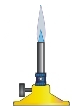 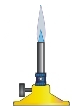 Incubar 48 horas a 37°C en una jarra en condiciones anaeróbicas.2ª parte Resultados del efecto de los agentes ambientales MaterialesPor equipo1 gradillaPor grupoTurbidímetro.MetodologíaResultados del efecto de los factores ambientales en el medio de cultivo.Medir  la turbidez de cada uno de los tubos y graficar para cada condición. Obtener para cada microorganismo la temperatura óptima de crecimiento, el pH óptimo y las mejores concentraciones de NaCl y Sacarosa.Microorganismo: ____________________________________________________________Resultados del efecto de las radiaciones UV.Comparar el crecimiento y la pigmentación de la cepa control en los diferentes tiempos de radiación tanto en la caja con fotorreactivada como en la no fotorreactivada. Expresar el resultado en porcentajes de crecimiento y pigmentación.Hacer una tabla y graficar los resultados grupales para Serratia marcescens o Micrococcus luteus.  Resultados de requerimientos de oxígeno.Revisar el crecimiento en cada uno de los tubos a las 48 horas de incubación y registrar el desarrollo en cada uno de ellos en la tabla.1 esta reportado como de aerobio estricto2 la cepa empleada resiste ciertas concentraciones de oxígeno Disposición de desechosEl material plástico como las cajas de Petri desechables, papel filtro y palillos de madera deberán colocarse en los contenedores de incineración previamente atadas con masking las cajas de Petri.Esterilizar en autoclave el material de vidrio y posteriormente lavar.Bibliografía complementariaCappuccino, J. & Sherman, N., Microbiology: A laboratory manual, California. Benjamin Cummings, 2010.Leboffe Michael J. and Burton E. Pierce. 2006. Microbiology laboratory theory and application. 2nd edition, Morton Publishing Co. USA.  Madigan M.T, Martinko J.M., Stahl D and Clark D.P., Brock Biology of microorganisms, 13th edition, UK, Pearson Benjamin Cummings, 2010.Prescott L.M., Harley J.P. and Klein G.A., Microbiología, 3a edición, Madrid, México, Mc GrawHill-Interamericana, 2009.Tortora G.J., Funke B.R. and Case C.L., Microbiology: An Introduction with Mastering Microbiology, 11th edition, UK, Pearson Benjamin Cummings, 2012.CuestionarioDefine los siguientes términos dando un ejemplo de cada uno de ellos: Antibiótico, biocida, bioestático, desinfectante, antiséptico y esterilizante.Define los siguientes términos: Período térmico mortal y punto térmico mortal.Psicrófilo, mesófilo, termófilo e hipertermófilo. Halófilo, xerófilo y osmófilo.¿Cómo se clasifican los organismos de acuerdo a su pH de crecimiento? ¿Qué provoca el cambio de pH en el desarrollo de los microorganismos?¿Cómo afecta la presión osmótica al crecimiento de los microorganismos? Y ¿cómo lo regulan algunos de ellos?Esquematiza el daño provocado por la luz UV en los microorganismos. Describe y esquematiza los mecanismos de reparación al ADN: fotorreactivación, escisión y resíntesis, posterior a la replicación, recombinación y SOS.¿Cuál es la clasificación de los microorganismos con respecto al oxígeno? ¿de qué depende?¿Qué reacciones ocurren en los sistemas generadores de anaerobiosis? Glosario de medios de cultivoInvestiga la formulación y preparación de los siguientes medios de cultivo: Medio fluido de Tioglicolato.Agar Anaeróbico de BrewerGlosario de microorganismosClostridium spMedioCondiciónIncubación bacteriasIncubación levadurasCaldo BHITemperatura4ºC4ºCTemperaturaTambºCTambºCTemperatura26ºC26ºCTemperatura34ºC34ºCTemperatura45ºC45ºCCaldo BHIpH 337ºC28ºCpH 537ºC28ºCpH 737ºC28ºCpH 937ºC28ºCCaldo BHINaCl 5%37ºC28ºCNaCl 10%37ºC28ºCNaCl 15%37ºC28ºCCaldo BHISacarosa 5%37ºC28ºCSacarosa 10%37ºC28ºCSacarosa 15%37ºC28ºCTiempos a aplicar (tiempo 1, tiempo 2 y tiempo 3):15, 30 y 45 segundos.20, 40 y 60 segundos.30, 45 y 60 segundos.30, 60 y 90 segundos.VariableUnidades McFarland4ºCTambºC26ºC34ºC45ºCpH 3pH 5pH 7pH 9NaCl 5%NaCl 10%NaCl 15%Sacarosa 5%Sacarosa 10%Sacarosa 15%TiempoCepa fotorradiadaCepa no fotorradiadaSerratia marcescensControl100%100%30 seg60 seg90 segMicrococcus luteusControl100%100%30 seg60 seg90 segMicroorganismo o muestraClasificaciónEsquema y descripción del desarrolloPseudomonas aeruginosaAerobio estrictoSerratia marcescens  Aerobio facultativoEscherichia coliAerobio facultativoMicrococcus luteusMicroaerofílico1Streptococcus spAnaerobio aerotoleranteClostridium sp2Anaerobio estrictoMuestra